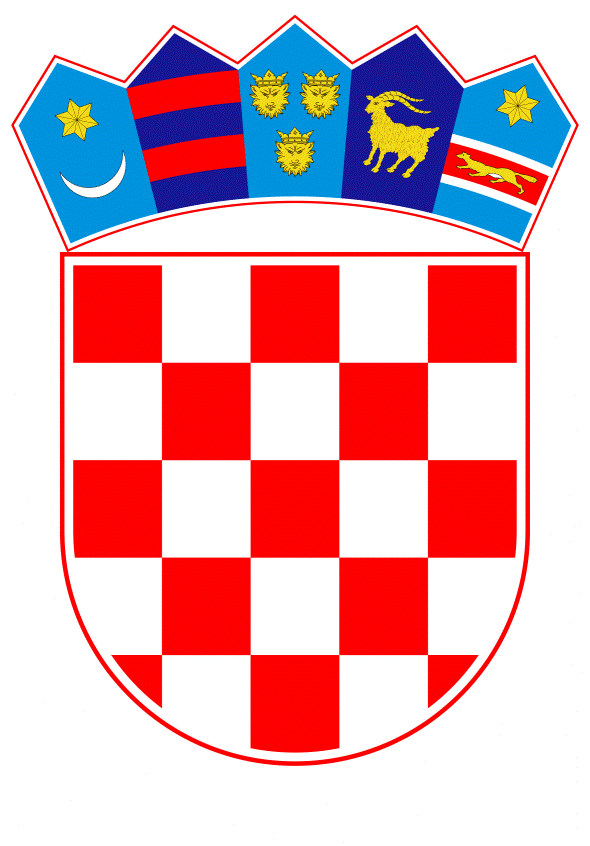 VLADA REPUBLIKE HRVATSKEZagreb, 29. srpnja 2021.______________________________________________________________________________________________________________________________________________________________________________________________________________________________Banski dvori | Trg Sv. Marka 2 | 10000 Zagreb | tel. 01 4569 222 | vlada.gov.hrVLADA REPUBLIKE HRVATSKENa temelju članka 31. stavka 2. Zakona o Vladi Republike Hrvatske (Narodne novine, br. 150/11, 119/14, 93/16 i 116/18), a u vezi s člankom 32. stavkom 2. Statuta Hrvatskog zavoda za mirovinsko osiguranje (Narodne novine, br. 28/14, 24/15, 73/19 i 147/20) Vlada Republike Hrvatske je na sjednici održanoj ________________ donijelaO D L U K Uo davanju prethodne suglasnosti ravnatelju Hrvatskog zavoda za mirovinsko osiguranje za prijenos prava vlasništva na nekretnini u Požegi, s Hrvatskog zavoda za mirovinsko osiguranje na Požeško-slavonsku županiju, bez naknadeI.	Daje se prethodna suglasnost ravnatelju Hrvatskog zavoda za mirovinsko osiguranje za prijenos prava vlasništva na nekretnini u Požegi, na adresi Dr. Filipa Potrebice 2a, u zemljišnim knjigama Zemljišnoknjižnog odjela Požega označenoj kao k.č.br. 1224, u naravi JAVNA ZGRADA, površine 1611 m2, JAVNA ZGRADA, površine 388 m2, DVORIŠTE, površine 3234 m2, ukupne površine 5233 m2, upisanoj u zk.ul.br. 6004, k.o. Požega, u vlasništvu Hrvatskog zavoda za mirovinsko osiguranje, A. Mihanovića 3, Zagreb, u vlasništvo Požeško-slavonske županije, bez naknade, a sukladno Odluci Upravnog vijeća Hrvatskog zavoda za mirovinsko osiguranje, KLASA: 041-01/21-02/4, URBROJ: 341-99-01/01-21-10, od 8. lipnja 2021.						   II.		Vrijednost nekretnine iz točke I. ove Odluke iznosi 31.214.000,00 kuna, prema Procjembenom elaboratu koji je izradio ovlašteni sudski vještak Anđelko Vujeva iz Zagreba, broj TD: P-2015-10-07 iz listopada 2015.III.	Ova Odluka stupa na snagu danom donošenja.KLASA:URBROJ:Zagreb, 	___________________      PREDSJEDNIK       mr. sc. Andrej PlenkovićO B R A Z L O Ž E NJ EHrvatski zavod za mirovinsko osiguranje (u daljnjem tekst: Zavod) vlasnik je nekretnine u Požegi, na adresi Dr. Filipa Potrebice 2a, koja je u zemljišnim knjigama Zemljišnoknjižnog odjela Požega označena kao k.č.br. 1224, u naravi JAVNA ZGRADA, površine 1611 m2, JAVNA ZGRADA, površine 388 m2, DVORIŠTE, površine 3234 m2, ukupne površine 5233 m2, upisana u zk.ul.br. 6004 k.o. Požega. Predmetnu nekretninu koristi Dom za starije i nemoćne osobe Požega za obavljanje svoje djelatnosti, čiji osnivač je Požeško-slavonska županija.Vlada Republike Hrvatske je na sjednici održanoj 12. studenoga 2020. godine donijela Zaključak kojim se zadužuje Ministarstvo rada, mirovinskoga sustava, obitelji i socijalne politike da u suradnji s Zavodom poduzme potrebne aktivnosti i radnje za uređenje zemljišnoknjižnog stanja na nekretninama koje koriste javne ustanove, domovi za starije i nemoćne osobe, radi mogućeg prijenosa prava vlasništva na tim nekretninama, bez naknade, na jedinice lokalne i područne (regionalne) samouprave kao osnivače domova za starije i nemoćne osobe.S tim u vezi, Zavodu obratila se Požeško-slavonska županija, kao osnivač Doma za starije i nemoćne osobe Požega, sa zamolbom da se za navedenu nekretninu izvrši prijenos prava vlasništva s Zavoda na Požeško-slavonsku županiju.Naime, Dom za starije i nemoćne osobe Požega već dugi niz godina u objektu u Požegi, na adresi Dr. Filipa Potrebice 2a obavlja svoju djelatnost i skrbi o starijim i teško bolesnim osobama, a istovremeno su ulaganja Požeško-slavonske županije, za potrebe održavanja objekta koji nije u njenom vlasništvu, ulaganja u „tuđu“ imovinu. U listopadu 2015. godine izrađen je elaborat procjene vrijednosti nekretnine te tržišna vrijednost nekretnine iznosi 31.214.000,00 kuna prema procjeni ovlaštenog sudskog vještaka Anđelka Vujeva, dipl. ing. građ. iz Zagreba, broj TD: P-2015-10-07 iz listopada 2015. godine. Objekt ima energetski certifikat klase „E“.Prema odredbi članka 32. stavka 2. Statuta HZMO-a (Narodne novine, br. 28/14, 24/15, 73/19 i 147/20), ravnatelj Zavoda ne može bez prethodne suglasnosti Upravnog vijeća Zavoda i  Vlade Republike Hrvatske poduzimati pravne poslove o stjecanju, opterećenju ili otuđenju druge imovine čija je vrijednost veća od 5.000.000,00 kuna.Upravno vijeće Zavoda, na sjednici održanoj 8. lipnja 2021. godine, donijelo je Odluku o davanju prethodne suglasnosti ravnatelju Zavoda za prijenos prava vlasništva nad nekretninom u Požegi, Dr. Filipa Potrebice 2a, s Hrvatskog zavoda za mirovinsko osiguranje na Požeško-slavonsku županiju, bez naknade, KLASA: 041-01/21-02/4, URBROJ: 341-99-01/01-21-10.Slijedom navedenoga, predlaže se Vladi Republike Hrvatske donošenje ove Odluke.Predlagatelj:Ministarstvo rada, mirovinskoga sustava, obitelji i socijalne politikePredmet:Prijedlog odluke o davanju prethodne suglasnosti ravnatelju Hrvatskog zavoda za mirovinsko osiguranje za prijenos prava vlasništva na nekretnini u Požegi, s Hrvatskog zavoda za mirovinsko osiguranje na Požeško-slavonsku županiju, bez naknade